Al Comune di Costa di Mezzate alla c.a. del  Responsabile della Prevenzione della Corruzione e della Trasparenza e dell’IntegritàOGGETTO: proposte, integrazioni ed osservazioni per l'aggiornamento: del Piano triennale di 
                     prevenzione della corruzione 2021/2023.  Il/la sottoscritto/a......................................................................................................................... nato/a a..................................................................... il................................................................ in qualità di.................................................................................................................................. in rappresentanza di …................................................................................................................(*) con sede in................................................................................................................................... telefono ..................................................indirizzo email …........................................................ visti il Piano triennale della Prevenzione della Corruzione del Comune di Costa di Mezzate attualmente in vigore; propone le seguenti modifiche e/o integrazioni e/o osservazioni: …................................................................................................................................................... …................................................................................................................................................... ....................................................................................................................................................... ....................................................................................................................................................... …................................................................................................................................................... ....................................................................................................................................................... …................................................................................................................................................... ....................................................................................................................................................... (per ogni proposta indicare chiaramente le motivazioni) Data______________                                     FIRMA ______________________________________ (*) organizzazioni sindacali, associazioni di consumatori ed utenti, organizzazioni di categoria ecc. Informativa sulla PRIVACYIn riferimento alle informazioni raccolte con il presente procedimento, si comunica quanto segue:Finalità e modalità di trattamento dei dati: i dati raccolti sono finalizzati all'istruttoria dei procedimenti di cui al presente avviso per l'aggiornamento del PTPC e saranno trattati, manualmente e mediante sistemi informatici, al fine di poter garantire la sicurezza e riservatezza dei dati medesimi;Natura del conferimento dei dati: il conferimento dei dati richiesti è obbligatorio, conseguenze in caso di rifiuto a fornire i dati, le proposte, le integrazioni od osservazioni fornite con la partecipazione alla presente consultazione verranno escluse.Categorie di soggetti ai quali possono essere comunicati i dati o che possono venirne a conoscenza: i dati conferiti possono essere trattati dal Responsabile della prevenzione della corruzione e della Trasparenza e Integrità nella misura strettamente necessaria al perseguimento dei fini istituzionali, ai sensi DECRETO LEGISLATIVO 10 agosto 2018, n. 101 Disposizioni per l'adeguamento della normativa nazionale alle disposizioni del regolamento (UE) 2016/679 del Parlamento europeo e del Consiglio, del 27 aprile 2016, relativo alla protezione delle persone fisiche con riguardo al trattamento dei dati personali, nonché alla libera circolazione di tali dati e che abroga la direttiva 95/46/CE;Titolare e responsabile del trattamento dei dati: il titolare del trattamento dei dati è il Comune di Costa di Mezzate.Diritti dell'interessato: in ogni momento l'interessato può esercitare i suoi diritti nei confronti del titolare del trattamento, ai sensi dell'art. 7 D. Lgs. 196/2003 che riconosce il diritto di poter accedere alle proprie informazioni e di conoscere le finalità, le modalità e la logica del trattamento, di poter richiedere la cancellazione, il blocco o la trasformazione in forma anonima dei dati trattati in violazione alla Legge, di opporsi al trattamento per motivi legittimi, di chiedere l'aggiornamento, l'integrazione dei dati trattati.Per l'esercizio dei diritti previsti all'art. 7 l'interessato dovrà rivolgere richiesta scritta al Comune di Costa di Mezzate.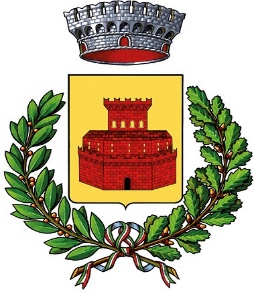 COMUNE DI COSTA DI MEZZATEVIA ROMA, 19 – C.A.P. 24060 – PROVINCIA DI BERGAMOC.F. 95001660166 – P. IVA 00667090161amministrazione@comune.costadimezzate@bg.it  comunecostadimezzate@pec.it